Petek, 17.4.2020Mala šola kretanjaDober    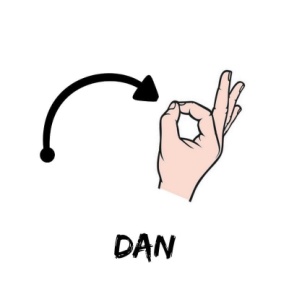 Se spomniš kaj ti dve kretnji pomenita?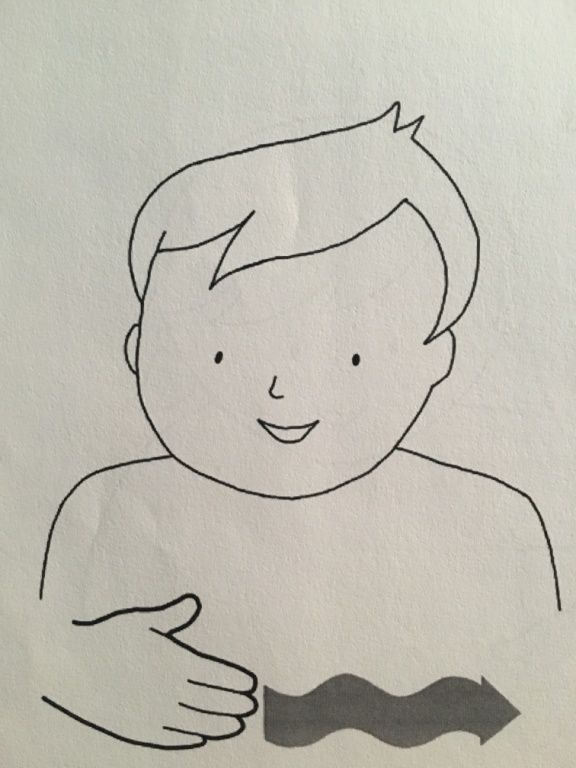 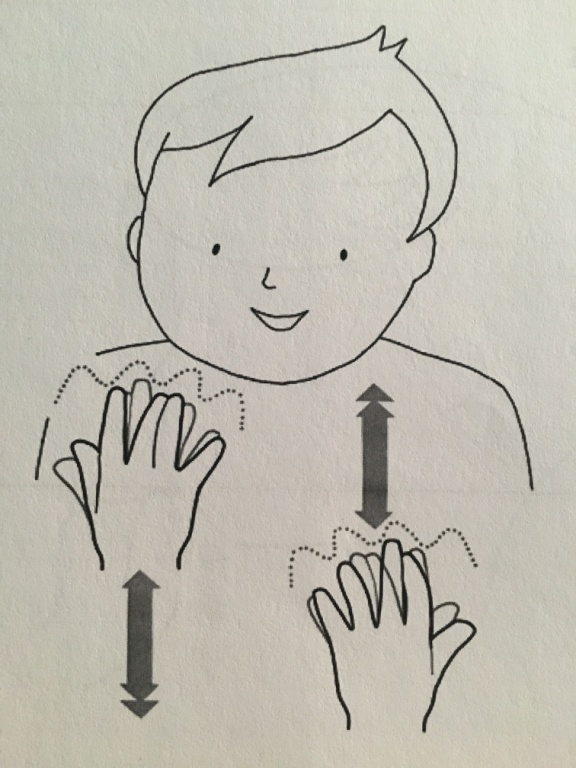 Danes ponovi kako se črkuje tvoje ime in pokaži koliko si star/a, ne pozabi na pozdrav. Pokaži ostalim družinskim članom.Dobro ti gre!         Lep pozdrav, učiteljica Tina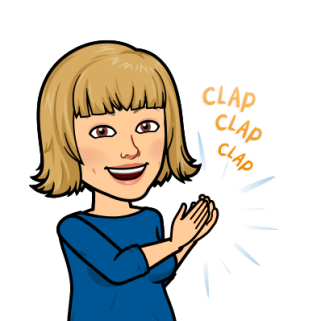 